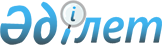 Об организации призыва граждан на срочную воинскую службу на территории района в апреле-июне и октябре-декабре 2010 года
					
			Утративший силу
			
			
		
					Постановление акимата Айыртауского района Северо-Казахстанской области от 19 апреля 2010 года N 95. Зарегистрировано Управлением юстиции Айыртауского района Северо-Казахстанской области 30 апреля 2010 года N 13-3-115. Утратило силу - постановлением акимата Айыртауского района Северо-Казахстанской области от 5 января 2011 года N 2

      Сноска. Утратило силу - постановлением акимата Айыртауского района Северо-Казахстанской области от 05.01.2011 N 2      В соответствии со статьей 19 Закона Республики Казахстан от 8 июля 2005 года № 74 «О воинской обязанности и воинской службе», на основании Указа Президента Республики Казахстан от 29 марта 2010 года № 960 «Об увольнении в запас военнослужащих срочной воинской службы, выслуживших установленный срок воинской службы, и очередном призыве граждан Республики Казахстан на срочную воинскую службу в апреле-июне и октябре-декабре 2010 года», акимат района ПОСТАНОВЛЯЕТ:



      1. Организовать проведение призыва на срочную воинскую службу в Вооруженные Силы Республики Казахстан, Внутренние войска Министерства внутренних дел Республики Казахстан, Комитет национальной безопасности Республики Казахстан, Республиканскую гвардию Республики Казахстан, Министерство по чрезвычайным ситуациям Республики Казахстан в апреле-июне и октябре-декабре 2010 года граждан мужского пола в возрасте от восемнадцати до двадцати семи лет, не имеющих права на отсрочку или освобождение от призыва, а также граждан, отчисленных из учебных заведений, не достигших двадцати семи лет и не выслуживших установленные сроки воинской службы по призыву.



      2. Образовать районную призывную комиссию в составе:

      Чепухин                     председатель комиссии,

      Сергей Иванович             начальник государственного

                                  учреждения «Отдел по делам обороны

                                  Айыртауского района Северо-

                                  Казахстанской области»;

      Тлеубаева                   заместитель председателя комиссии,

      Раушан Раимжановна          заместитель акима района;      Члены комиссии:      Ашимов                      заместитель начальника

      Аян Абуович                 государственного учреждения «Отдел

                                  внутренних дел Айыртауского района»

                                  по воспитательной и кадровой

                                  работе;      Сейткожина                  председатель медицинской комиссии,

      Нурсулу Кушербаевна         заместитель главного врача по

                                  первичной медико–санитарной помощи

                                  государственного коммунального

                                  предприятия на праве хозяйственного

                                  ведения «Айыртауская центральная

                                  районная больница акимата Северо-

                                  Казахстанской области Министерства

                                  здравоохранения Республики

                                  Казахстан»;      Нуртазина                   секретарь комиссии, медсестра

      Анипа Бакытжановна          государственного коммунального

                                  предприятия на праве хозяйственного

                                  ведения «Айыртауская центральная

                                  районная больница акимата

                                  Северо-Казахстанской области

                                  Министерства здравоохранения

                                  Республики Казахстан».



      3. Акимам сельских округов организовать оповещение и обеспечить своевременное прибытие граждан на призывной участок.



      4. Рекомендовать главному врачу государственного коммунального предприятия на праве хозяйственного ведения «Айыртауская центральная районная больница акимата Северо-Казахстанской области Министерства здравоохранения Республики Казахстан» совместно со структурными подразделениями (по согласованию):

      укомплектовать комиссию по медицинскому освидетельствованию призывников врачами-специалистами;

      обеспечить комиссию необходимыми инструментами, медицинским и хозяйственным имуществом;

      предусмотреть места в лечебно-профилактических учреждениях района для медицинского обследования граждан, направленных призывной комиссией.



      5. Государственному учреждению «Отдел финансов Айыртауского района Северо-Казахстанской области» обеспечить финансирование призыва в пределах, выделенных на указанные мероприятия ассигнований из бюджета района.



      6. Рекомендовать государственному учреждению «Отдел внутренних дел Айыртауского района» (по согласованию):

      организовать взаимодействие с государственным учреждением «Отдел по делам обороны Айыртауского района Северо-Казахстанской области» в период призыва и отправок;

      обеспечить порядок и дисциплину на районном призывном пункте.



      7. Государственному учреждению «Отдел физической культуры и спорта Айыртауского района Северо-Казахстанской области», государственному учреждению «Отдел культуры и развития языков Айыртауского района Северо-Казахстанской области» организовать и провести торжественные проводы, спортивно-массовые мероприятия в период отправок на воинскую службу, областной сборный пункт.



      8. Контроль за исполнением настоящего постановления возложить на заместителя акима района Тлеубаеву Р.Р.



      9. Настоящее постановление вводится в действие со дня первого официального опубликования.      Аким района                                Е.Айнабеков      Согласовано:      Начальник 

      государственного учреждения 

      «Отдел по делам обороны Айыртауского

      района Северо-Казахстанской области»       С. Чепухин

      (ОДО) 19 апреля 2010 г.      Начальник

      государственного учреждения

      «Отдел внутренних дел

      Айыртауского района» К. Айтпаев

      (РОВД) 19 апреля 2010 г.      Главный врач 

      государственного коммунального 

      предприятия на праве хозяйственного ведения

      «Айыртауская центральная районная больница

      акимата Северо-Казахстанской области 

      Министерства здравоохранения 

      Республики Казахстан»                      С. Молдахметов

      (ЦРБ) 19 апреля 2010 г.
					© 2012. РГП на ПХВ «Институт законодательства и правовой информации Республики Казахстан» Министерства юстиции Республики Казахстан
				